Приказ №156 от 17.03.20 гО введении новой редакции приказа МЗКР №52 от 31.01.2020   по исполнению Распоряжения Правительства от 29 января №30,  протокольного поручения №1 от 29 января 2020 г. заседания Республиканского штаба по предупреждению завоза и недопущению  дальнейшего распространения коронавирусной инфекции на территорию Кыргызской РеспубликиВ связи с осложнением эпидемиологической  ситуации в мире по коронавирусной инфекции COVID-19 и объявлением Всемирной организацией здравоохранения пандемиии, в целях усиления противоэпидемиологических и карантинных мероприятий и изменениями актуальности отдельных действий в проведении противоэпидемических мероприятийПРИКАЗЫВАЮ:Утвердить:  1.1.Новый состав оперативного штаба, секретариата, рабочих групп с их функциями  (Приложение 1)1.2.Алгоритм действий для предупреждения ввоза и распространения COVID-19 через пункты пропуска государственной границы Кыргызской Республики (СКП, временные медицинские пункты) (Приложение 2).1.3.«Инструкцию по мерам предупреждения завоза и распространения коронавирусной инфекции COVID-19 в КР» (Приложение 3)1.4.Временную инструкцию по отбору клинического материала на коронавирусную инфекцию, рекомендованное ВОЗ (Приложение 4)1.5.Временная анкета о подтвержденных и вероятных случаях инфицирования новым коронавирусом и контактных (приложение 5,6);1.6.Алгоритм клинико-диагностических мероприятий и  действий  медработников при  обращении прибывших иностранных граждан и граждан  КР, включая транзитом из стран,  где зарегистрированы случаи коронавирусной инфекции COVID-19 (приложение 7)1.7.Перечень организаций временного содержания для обсервации лиц без клинического проявления (Приложение 8)    1.8.Количество инфекционных коек по республике на случай выявления             коронавирусной инфекции COVID-19 (Приложение 9)      1.9.Перечень эпидемиологически неблагополучных стран по               коронавирусной инфекции COVID-19 (Приложение 10)      1.10. Алгоритм действий лиц, находящихся на самообращении и                самоизоляции (приложение 11)      1.11. СОП для сотрудников СКП в аэропорту «Манас» (приложение 12)      1.12. Алгоритм действий сотрудников СКП в аэропорту «Манас».                 (приложение 13)      1.13. Анкета прибывающего пассажира в Кыргызскую Республику                 (приложение 14)2. Главному государственному санитарному врачу, заместителю министра здравоохранения (Исаков Т.Б.) обеспечить исполнение, координацию  проводимых профилактических и противоэпидемических мероприятий.3. Заместителю министра здравоохранения (Каратаев М.М.), председателю ФОМС при ПКР (Боронбаева Э.К.) (по согласованию), директору ДЛОиМТ (Шакирова Г.А.)     3.1.Координировать вопросы наличия запаса лекарственных средств, изделий медицинского назначения, средств индивидуальной защиты, дезинфицирующих средств в организациях здравоохранения, обратив особое внимание на их ценорегулирование.4.Начальнику УОМПиЛП (Ешходжаева А.С.) совместно с МЧС (по согласованию) при поддержке Фонда Сорос провести обучение медицинских работников и сотрудников МЧС алгоритму действий при самообращении и самоизоляции. 5.Руководителям НЦОиГ (Тилеков Э.А.), НХЦ (Мамакеев М.М.), КРД №2 города Бишкек (Керималиева М.К.) ОМОКБ (Арстанкулов Т.К.), ОГКБ (Абдырахманов Ш.Т.):   5.1.подготовить дополнительные резервные койки для временной изоляции и лечения лиц, находящихся под медицинским наблюдением;  5.2.выделить отдельный штат медицинских работников для предоставления услуг лицам, находящихся в указанных отделениях и  обучить на базе КГМИПиПК и его южного филиала;  5.3.обеспечить выписку листков нетрудоспособности работающим лицам, госпитализированных в обсервационные отделения. 6. Директору ДПЗиГСЭН (Сыдыгалиев Р.С.) Председателю ФОМС при ПКР (Боронбаева Э.К по согласованию) обеспечить все отделения  ТБ/ООБ средствами индивидуальной защиты и дезинфекционными средствами, ЛСиМИ.  7. Директору ДПЗиГСЭН (Сыдыгалиев Р. С.) обеспечить:    7.1. проведение лабораторных исследований, выдачу результатов, наличие лабораторных реактивов, тест-системем, транспортировку и доставку образцов;Срок: по мере выявления     7.2. ежедневно предоставлять информацию по временным СКП и проведенным мероприятиях по всей республике  2 раза в день к 07-00  и 16-00 часам;      7.3. мобилизовать кадровые ресурсы ЦПЗиГСЭН для откомандирования на санитарно-карантинные пункты, с решением вопроса оплаты командировочных расходов;Срок: до стабилизации эпидемиологической ситуации      7.4. принять меры по созданию запаса дезинфицирующих средств и оснащению санитарно-карантинных пунктов СИЗ, дезинфицирующими средствами и бесперебойному функционирование тепловизоров;Срок: до стабилизации эпидемиологической ситуации     7.5. обеспечить целенаправленное выделение финансовых средств по эпид.фонду,  использовать строго по назначению.8. Главному врачу ЦГСЭНТ (Бейшебаева З.Ы.) обеспечить:   8.1.эпидемиологическую настороженность при осуществлении санитарно-карантинного надзора за лицами, товарами, продуктами и транспортными средствами, прибывающими из эпидемиологически неблагополучных стран;   8.2.принять меры по созданию запаса и оснащению санитарно-карантинных пунктов, выполнение алгоритмов действий, бесперебойную работу тепловизоров для выявления лиц с температурой, прибывающих лиц из стран, где зарегистрированы случаи нового коронавируса;   8.3.своевременно предоставлять информацию по СКП и проведенным мероприятиям по всей республике 2 раза в день к 07-00  и 16-00 часам;9. Координаторам здравоохранения областей, главным врачам ЦГСЭН г.Бишкек, ЦПЗиГСЭН с ФКДС областей:   9.1. обеспечить готовность организаций здравоохранения к приему больных новой коронавирусной инфекции, включая наличие запаса необходимых расходных материалов для отбора проб и проведения лабораторных исследований, противовирусных препаратов для экстренной профилактики и лечения, дезинфекционных средств и средств индивидуальной защиты, обеспечение их транспортом и специальным медицинским оборудованием, включая аппараты  искусственной вентиляции лёгких;   9.2. разработать схемы перепрофилирования организаций здравоохранения на случай массового поступления больных;   9.3. обеспечить готовность изоляторов, боксированных палат для приема пациентов  с подозрением на коронавирусную инфекцию;    9.4. обеспечить масочный режим среди сотрудников и соблюдение гигиены рук при приеме больных с респираторной симптоматикой;    9.5. Координаторам областей, г.г. Бишкек и Ош, руководителям территориальных и областных стационаров предусмотреть, подготовить и обеспечить готовность к функционированию резервных коек на случай выявления и госпитализации пациентов с  коронавирусной инфекцией COVID-19.  10. Руководителям организаций здравоохранения первичной медико-санитарной помощи (ПМСП) обеспечить выписку листков нетрудоспособности лицам, выписанных из обсервационных отделений находящимся под медицинским наблюдением в амбулаторных условиях по месту жительства по истечении срока карантина (14 дней).Срок: постоянно11. Уполномочить оперативный штаб функией по внесению изменений в перечень  эпидемиологически неблагополучных стран и Алгоритм действий для предупреждения ввоза и распространения COVID-19 через пункты пропуска государственной границы Кыргызской Республики в зависимости от эпидемиологической ситуации в мире по согласованию с республиканским штабом12. Признать утратившим силу приказ МЗКР №52 от 31.01.2020г. «По исполнению Распоряжения Правительства от 29 января №30,  протокольного поручения №1 от 29 января 2020г в старой редакции. заседания Республиканского штаба по предупреждению завоза и недопущению  дальнейшего распространения коронавирусной инфекции на территорию Кыргызской Республики», приказов МЗКР №126 от 2.03.2020 г. «О дополнении к приказу МЗ КР №52 от 31 01.2020г., №150 от 13.03.2020 г. «О внесении изменений и дополнений в приказ Министерства здравоохранения Кыргызской Республики от 2.03.2020г. №126.»   13. Контроль за исполнением настоящего приказа оставляю за собой.Министр     					                    К.С. ЧолпонбаевПриложение 1к приказу МЗКР от___________№______Состав оперативного штаба и членов групппо отслеживанию эпидемиологической ситуации по коронавирусной инфекции в мире и принятия профилактических мер по предупреждению завоза в странуЧолпонбаев К.С. – министр здравоохранения КР, председатель штабаКаратаев М.М. – заместитель министра, заместитель председателя штаба по лечебно-профилактическим вопросам Исаков Т. Б.  – главный государственный санитарный врач заместитель министра, заместитель председателя штаба по санитарно-эпидемиологическим  вопросамАкматова А.Б.-начальник УОЗ МЗКРАтакулов М.М.-начальник УФП МЗКРКалмаматов К.Ш. –заведующий отделом УОМПиЛПМасалиев О.С. – заведующий международного сектора УСПиРПАйгерчинова Ж. – пресс-секретарь МЗКРГалбаев Н.Б.- главный специалист УОМПиЛПШакирова Г.А. – директор ДЛОиМТСыдыгалиев Р.С. – директор ДПЗиГСЭНАбдикаримов С.Т.-  директор РЦКиООИАлтымышева Н.А. – директор РЦУЗКасымов О.Т. – директор НПО ПМАалиев Г.К –  главный врач РКИББейшебаева З.Ы. - главный врач ЦПЗиГСЭНТЖороев А.А. - начальник управления ДПЗиГСЭНМамытова Б.К. – координатор по здравоохранению Чуйской областиИсмаилова Б.С. – начальник управления здравоохранения мэрии г. БишкекОсконбаева К.Т. - заместитель председателя ФОМСа при ПКР (по согласованию)Шамшиев А.А.  - координатор здравоохранения по  Ошской области 	Сагымбаев М. О. - координатор здравоохранения  по Ысык-Кульской областиБорубеков А. К.  -  координатор здравоохранения по Баткенской областиАлияскаров М. А.- координатор здравоохранения по Нарынской области Мамытова Б. К.  - координатор здравоохранения по Чуйской области Эрматов Н. М. - координатор  здравоохранения по Жалал-Абадской области  Шамбетова А. Э. -  координатор здравоохранения по Таласской  областиБектуров Н. У. - главный врач Каракольского  ГЦПЗи ГСЭН с ФКДСО Иссык-Кульской области Бектурганов У.Б. - главный врач  ЦПЗиГСЭН Ысык-Атинского района с ФКДСО Чуйской областиСооронбаев Б. Ж. - главный врач Нарынского ЦПЗиГСЭН г. Нарын  с ФКДСО Нарынской области Орозалиев Н. О. -  главный врач Баткенского ЦПЗиГСН с  ФКДСЭС  Баткенской области Сагындыкова Ч. А. – главный  врач Таласского  ЦГСЭН с ФКДСО Таласской области Курбаналиев Д.С.  -  главный врач ЦПЗиГСЭН г.Жалалабат с ФКДСО Жалал-Абадской области Исмаилов З.М.  -  главный врач ЦПЗиГСЭН г. Ош с ФКДСО Ошской  областиСекретариат:Акматова А.Б., - начальник УОЗ,  руководитель секретариата;Ишенапысова Г.С. - директор РЦИ;Усенбаев Н.Т. - зам. директора РЦК и ООИ;Cадырбеков К.К. - зам. директор НПО ПМ;Жороев А.А. – начальник УПИПЗиЭН ДПЗиГСЭН;Масалиев О.С. – зав. международного отдела МЗКР; Джангазиев Б.И. - врач эпидемиолог;Акаев З.Ш. -  врач  ЦРЗиМТ Секретариату:обобщение оперативных данных, поступающих от рабочих групп;подготовка ежедневной оперативной сводки внештатных ситуаций, по поручениям республиканского штабаконтроль за исполнением протокольных поручений;обеспечить  разработку алгоритмов, инструкций, требований в зависимости от эпидемиологической ситуации;Лечебно-диагностическая группа и по обеспечения лекарственными средствами и ИМН: Каратаев М.М. – заместитель  министра, руководитель группыШакирова Г.А. – директор ДЛОиМТ,  руководитель группыОскомбаева К.Т. – заместитель директора ФОМС Джакупбекова А.У. –   главный специалист УОМПиЛП;Ешходжаева А.С. – начальник УОМПиЛПАалиев Г.К. – директор РКИБКутманова А.З – профессор курса ВИЧ-инфекции КГМИПиПКГалбаев Н.К. – главный специалист УОМП и ЛП;       Обеспечить:Координацию и исполнение  лечебно-профилаетических  мероприятий  разработку алгоритмов  клинико-диагностических  мероприятий и  действий  медработников при COVID-19 на всех уровнях здравоохраненияготовность медицинских организаций  к выполнению алгоритмов  диагностики, транспортировки, госпитализации и лечения больных при выявлении случаев коронави русной инфекцииГруппа обеспечения санитарно-карантинного контроля и санитарно-эпидемиологического надзора:Исаков Т.Б. – заместитель министра, руководитель;Сыдыканов А.С. – заместитель директора ДПЗиГСЭН;Бейшебаева З.Ы. -  главный врач ЦГСЭНТ;Токтогулов У.Т. – заместитель главного врача ЦГСЭНТ;Калмаматов К. С. - зав. отделом ПМСП МЗКР;Солпуева А. С. – заведующая эпид. отделом РЦ “СПИД”;Усубалиева Ж. – врач эпидемиолог ДПЗиГСЭН.Группа санэпиднадзораСыдыканов А.С.- заместитель директора ДПЗиГСЭН, руководитель Калмаматов К. С.Солпуева А.С.Сыдыканову А. С. - Обеспечить планирование и координинацию  и выпонение всех требований санитарно-эпидемиологических и профилактических мероприятий ОЗ, СКП.  Обеспечить работу  лабораторной службы. Выявление недоработок на всех этапах  и их устранение .Группа СКПУсубалиева Ж.М. – руководитель группы по эпид. вопросамБейшебаева З.Ы.Токтогулов У.Т.Кундашев К.У.Бейшебаевой З.Ы.-  обеспечить  координацию и строгое выполнение  санитарного-карантинного контроля согласно разработанным  алгоритмам  на пунктах пропуска госграницы КР,  Токтогулову У.Т. –  контроль и бесперебойное оснащение  СКП , обеспечить их бесперебойную работу Бектурганову У.Б.  – обеспечить функционирование  временных СКП Чуйской области, обеспечить их бесперебойную работу в соответствии с алгоритмом действий Кундашеву К.У – обеспечить выполнение алгоритма действий  в аэропорту «Манас»,  функционирование обсерватора  «Семетей».Группа оперативного реагирования:Бейшеналиева А.Б.- главный врач ЦГСЭН г. Бишкек,  руководитель группы;Чокморова У.Ж. - директор РЦ СПИД;Исмаилова Б. С.- начальник управления здравоохранения Мэрии г. Бишкек;	Кыдышов К.- врач РЦКиООИ;Бутешов Т.Р.- врач РЦКиООИБейшеналиевой А.Б. - обеспечить координацию и корректирование  за мероприятиями оперативного  реагирования и взаимодействие с органами местного самоуправления Консультативно-экспертная группа:Оторбаева Д.С. – зав. эпид отдела УПИПЗиЭН, руководитель группыУзакбаева А.З. – заместитель директора РКИБ Ашыралиева Д.О	 - начальник ЛМГи ДИ ДПЗиГСЭНМасымбаева Э.Б. – врач РЦКиООИКонсультативно-экспертной группе:Оторбаевой  Д.С. - Обеспечить координацию по вопросам  организации профилактических и противоэпидемических мероприятий, контроль за исполнением ограничительных мероприятий в местах обсервации, в организациях здравоохранения  установленных перечнем МЗ КР , выписку в соответствии с алгоритмом действий. Узакбаевой  А.З. Обеспечить консультативную помощь  по вопросам госпитализации, лечения и выписки лиц, с учетом требований клинических протоколов лабораторных исследований.  Выдача заключения при выписке больных,  проведение Консилиума врачейАширалиевой Д.О. – обеспечить выполнение требований к отбору образцов, срокам и условиям транспортировки, выдачу результатов лабораторных исследований и мониторинг исследований по республики  Группа мониторинга и оценкиКасымов О.Т. - директор НПО ПМ, руководительТойгонбаева В.С. - зав. кафедрой КГМАНурматов З.Ш.- руководитель РНПЦ НПОПМКасымову О.Т. - обеспечить мониторниг, анализ, прогноз развития в республике эпидемиологической ситуации с учетом ситуации  эпидемиологически неблагополучных регионов. в  мире.Группа по обучению медицинских работников:Курманов Р.А. – ректор КГМИПиПК, руководитель;Адылбаева В.А. – проректор КГМИПиПК;Омурова Ж.Н. – зав. каф. семейной медицины КГМИПиПК;Омукеева Г.К. – зав. курсом экстренной медицины КГМИПиПК;Молдоташева А.К. – зав. каф. реанимации и анестизиологии  КГМИПиПК;Шукурова В.К. – зав. каф. педиатрии КГМИПиПК;Ыбыкеева Э.О. – декан факультета специалистов сестринского дела КГМИПиПК;Дуйшеналиева Э.М. – врач вирусолог РЦКиООИ.Курманову Р.А. - Обучить медицинских работников скорой медицинской помощи, семейных врачей, санитарно-контрольных пунктов и др. специалистов, согласно разработанных  учебных программ и по алгоритмам действий при проведении санитарно-карантинного контроля на пунктах пропуска, обсервационных мероприятий, медицинского наблюдения на дому, диагностики, лечения и профилактики коронавирусной инфекции  Финансово-материальная группаСыдыгалиев Р.С. – директор ДПЗиГСЭН, руководитель;Атакулов М.М.  - начальник УФП МЗКР;Раимбаева А.А. - главный специалис УФП МЗ;Акматалиева К.А. - главный  бухгалтер ДПЗ и ГСЭН;Ибраева А.А.  - 	главный бухгалтер ЦГСЭТ;Акматов Р. – заместитель директора ДЛОиМТ;Жоошев М. Ж.  - начальник автобазы МЗКР. Атакулову М.М.  - обеспечить  мониторинг и контроль расхода финансовых средств в т.ч. средств эпид.фонда, в соответствии  с  расчетами потребностей в дополнительном приобретении медикаментов, медицинского инструментария, расходных материалов, СИЗ, дезинфицирующих средств и ГСМ и вести строгий учет  расхода финансовых средств в т.ч. средств эпид.фонда.Жоошеву М.Ж. – обеспечивать транспортом круглосуточно для проведения противоэпидемических мероприятий во время  пандемии коронавирусной инфекцииГруппа обеспечения коммуникацииАйгерчинова Ж.Т - пресс-секретарь МЗКРАлтымышева Н.А. - директор РЦУЗи МККурманалиева Н – сотрудник РЦУЗиМКФункции обеспечения коммуникации: Айгерчиновой Ж.Т. – обеспечить организацию пресс-конференций, теле-радио выступлений, обновление сайтов на постоянной основе, ежедневный мониторг за размещением информации, оперативное распространение информации через массовые коммуникации: ТВ, радио социальные сети, печать;Алтымышевой Н.А. - обеспечить разработку информационно-образовательных материалов, в т.ч.  видеороликов и их своевременную доставку до всех групп населения, обеспечить информированности населения, путем раздачи информационного материала и  обучения;							Приложение 2к приказу МЗКР от___________№______ДСПАЛГОРИТМ ДЕЙСТВИЙ ДЛЯ ПРЕДУПРЕЖДЕНИЯ ВВОЗА И РАСПРОСТРАНЕНИЯ КОРОНАВИРУСА ЧЕРЕЗ ПУНКТЫ ПРОПУСКА   ГОСУДАРСТВЕННОЙ ГРАНИЦЫ КЫРГЫЗСКОЙ РЕСПУБЛИКИ   (СКП, ВРЕМЕННЫЕ МЕДИЦИНСКИЕ ПУНКТЫ)
чПриложение 3к приказу МЗ КР от______2020г. №_____Инструкцияпо мерам предупреждения завоза и распространения коронавирусной инфекции COVID-19 в КРПриложение 4к приказу МЗКР от___________№______Временная инструкция по отбору клинического материала на коронавирусную инфекциюКлинические образцы для сбора от пациентов с симптомами коронавирусаОтбор клинического материалаПоказания для отбора клинического материала указаны в приложении 1.Носоглоточный мазок  должен быть взят в течение 72 часов с момента начала болезни до начала проведения антивирусной терапии.Освободить носовые пути от слизи (попросить больного высморкаться). Материал собирают стерильным тампоном, который вводят  в обе ноздри по очереди на глубину 2-3 см в область нижнего носового хода, после чего вращательными движениями тампон медленно извлекают из носа. Важно обеспечить большое количество эпителиальных клеток в забранном материале,т.к. вирус –внутриклеточный паразит, для чего необходимо выскабливать клетки тампоном. . Мазок  погружают  в пробирку с 2 мл транспортной  среды. (рисунок 1)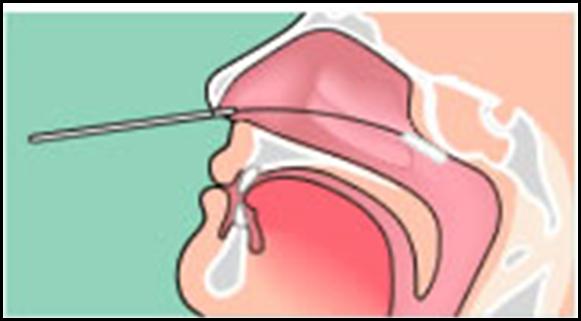 Забор мазка из зеваДетей старше 7 лет и взрослых больных усаживают в положение с приподнятым носом. При заборе материала  у маленьких детей необходимо прибегать к помощи ассистента. Прижмите язык стерильным шпателем и попросите пациента сказать (ААА), это может помочь в доступе к заднем стенкам глотки. Прижимая тампоны к гиперемированным участкам миндалин и задней фарингеальных отделов берем мазок. Тампон с материалом  погружают в криопробирку с вирусной транспортной средой, отламывают конец палочки.Мокрота Утренняя мокрота, после туалета ротовой полости кипяченой водой без зубной пасты. Если пациент не в состоянии сделать это сам, то туалет его ротовой полости осуществляет медицинский персонал: смачивают чистую зубную щетку теплой кипяченой водой и проводят ею по слизистой обеих щек, языку и деснам.Мокрота дожна быть без примеси слюны и носовой слизи.При затрудненном отхаркивании, глубокий вдох и кашель. Сводно отхаркиваемая мокрота - глубокий кашель, контейнер закрывают плотно, не касаясь внутренних поверхностей емкости и крышки. Индуциированная мокрота: используя ингалятор, дают больному проглотить 20 - 30 мл 3 - 10%-го стерильного физиологического раствора.Если мокрота отделяется плохо, накануне пациенту дают отхаркивающие средства.Промывные воды бронхов (трахеобронхиальный смыв) Гортанным шприцем с помощью аппарата Боброва в трахею вводят около 10 мл стерильного физиологического раствора, и после возникновения кашля собирают откашлянный трахеобронхиальный смыв в стерильный широкогорлый контейнер.У маленьких детей через катетер вводят в трахею 5-10 мл физиологического раствора и затем отсасывают трахеобронхиальный смыв.Бронхиальные смывы могут быть получены при бронхоскопии. В том случае не рекомендуется вводить в бронх более 5 мл физиологического раствора. Манипуляцию проводят натощак после чистки зубов и полоскания полости рта водой. Пациента просят сделать несколько глубоких вдохов с задержкой дыхания на несколько секунд, затем с силой выдохнуть. Это способствует появлению продуктивного кашля и очищению верхних дыхательных путей от мокроты. После присоединения мукус-экстрактора через трубку-переходник к отсосу катетер для забора трахеального аспирата вводился в глотку через полость рта. Вследствие раздражения слизистой в области голосовой щели провоцируется кашлевой рефлекс и проводится извлечение трахеального содержимого через стерильный катетер (6 или 7 размера) с помощью отсоса (рисунок 2) 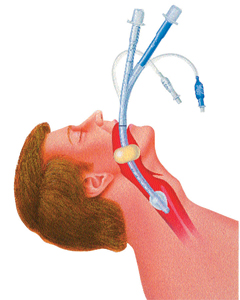 После взятия клинического материала необходимо промаркировать образцы и заполнить направление со следующими данными:Ф.И.О. пациента;идентификационный номервозраст, дата рождениядата и время взятия материала;дата и время отправки в лабораториюотделение, диагноз;прием противовирусных препаратов (доза, кратность);возраст, пол;Ф.И.О. лечащего врача (контактные данные: тел.);Требования безопасностиК взятию и транспортировке клинического материала допускается медицинский персонал, прошедший специальный инструктаж по технике работы и мерам безопасности.При взятии клинического материала должны использоваться средства индивидуальной защиты: медицинский халат, шапочка, сменная обувь, стерильные/чистые перчатки, при необходимости - маски /респираторы, очки, клеенчатые фартуки.При работе с исследуемым материалом следует закрыть все повреждения кожи на руках лейкопластырем или напалечником. Следует избегать уколов и порезов.В случае аварийных ситуаций при отборе образцов необходимо соблюдать все требования принятые в стране.Транспортировка должна осуществляться с соблюдением требований правил упаковки и транспортировки в специальных закрытых переносных термостатированных (при необходимости), выдерживающих дезинфекцию, отмеченных символом предупреждения биологической опасности контейнерах.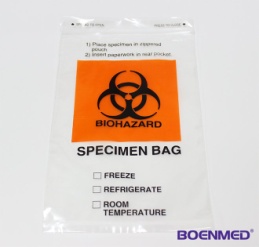 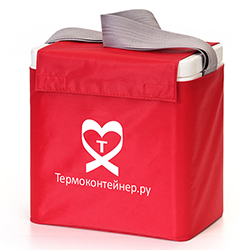 Транспортные емкости дезинфицируют после каждого их использования.Сопроводительная документация помещается в предназначенный для нее карман контейнера, а случае его отсутствия - кладется в контейнер в отдельный полиэтиленовый пакет.При отсутствии возможности доставки материал упакованный в отдельный пакет хранится в специально отведенном холодильнике, где совместное хранение пищевых продуктов, медицинских препаратов недопустимо.Примечание: Отрицательный результат теста, особенно если это образец из верхних дыхательных путей, не исключает инфекцию. В этом случае, нужно повторно отобрать образец из нижних дыхательных путей и повторить тестирование.Приложение 5к приказу МЗКР от___________№______Временная анкета о подтвержденных и вероятных случаях инфицирования новым коронавирусом (2019-nCoV) Приложение 6к приказу МЗКР от___________№______Анкета для сбора данных о контактном лице с пациентом с коронавирусом (нКоВ-2019)Приложение 7   к приказу МЗКР от___________№______Алгоритм клинико-диагностических мероприятий и    действий  медработников при  обращении иностранных, а также граждан КР прибывших, включая транзитом из стран,  где зарегистрированы случаи коронавирусной инфекции COVID-19   Коронавирусная инфекция (Шифр по МКБ-10: В34.2) – острое инфекционное заболевание, вызываемое коронавирусом CoV-19 с воздушно-капельным, реже контактным и фекально-оральным механизмом передачи, клинически характеризуется синдромом интоксикации и поражением верхних и нижних дыхательных путей, вплоть до развития пневмонии с риском тяжелого острого респираторного синдрома, иногда в сочетании с диареей. Маршрутизация пациента с подозрительным случаем на коронавирусную инфекцию COVID-19\\\\\Диагностический алгоритмДифференциальная диагностика коронавирусной инфекции (COVID-19)       ЛЕЧЕНИЕ COVID-19 на амбулаторном уровне не проводится!Алгоритм действий медработника ОЗ ПМСП при обращении иностранных, а также граждан КР прибывших, включая транзитом из стран 2 категории подлежащих домашнему карантину на 14 дней (домашний карантин)Медицинский   работник   посещает гражданина на дому ежедневно.При  первичном посещении медицинский   работник: - посещает очаг в маске, соблюдает правила гигиены рук, которая включает их мытье с мылом (не менее 90 секунд), обработку рук  дезинфицирующим раствором  (спиртосодержащим антисептиком) до и после осмотра пациента;-  разъясняет об исключении визитов посетителей;- в течении изоляции по месту проживания (14 календарных дней) запрещается покидать место карантина в домашних условиях.-  должен убедиться, что:имеется наличие   отдельной комнаты;поверхности, к которым регулярно прикасается физическоелицо находящееся на карантине, такие как прикроватные тумбочки, спинки кровати и др. предметы мебели ежедневно моются и дезинфицируются; используются одноразовые перчатки при уборке карантиннойкомнаты, перчатки снимаются сразу после использования и моются руки; все грязное белье человека в карантине держат в отдельномпакете в его комнате до стирки. Стирку производят с обычным моющим средством.воздерживаются от совместного пользования предметами счеловеком, находящимся в карантине, через которые может передаться вирус, такими как зубная щетка, сигареты, посуда, полотенца, постельное белье и так далее. Посуду моют водой с мылом или средством для мытья посуды.  - должен провести подробную оценку всех жалоб, эпид. анамнеза и анамнеза заболевания, при этом медработник должен выяснить не имел ли пациент контакты с заболевшими или инфицированными коронавирусом;- провести обследование пациента, которое обязательно должно включать измерение температуры тела, оценку видимых слизистых оболочек верхних дыхательных путей, перкуссию лёгких, осмотр лимфатических узлов, брюшной полости (при себе иметь термометр, шпателя); -  оценить, не имеет ли пациент симптомов  респираторной  инфекции, при появлении температуры или респираторных симптомов и при любой медицинской проблеме вызвать скорую помощь 103, уведомив о карантине и указав причину обращения;- если гражданин работает, обеспечить выписку листка временной нетрудоспособности лицам, находящимся под медицинским наблюдением в амбулаторных условиях по месту жительства до истечения карантинных сроков (14 дней); -   подробно изложить всю информацию в медицинской карте амбулаторно больного.При повторном посещении пациента со 2 дня по 14 день (в течение карантина медицинский   работник: - посещает очаг в маске, соблюдает правила гигиены рук (мытье с мылом не менее 90 секунд, обработка рук спиртосодержащим антисептиком) до и после осмотра пациента;	-  должен провести измерение температуры тела;	- необходимо убедиться, что пациент не имеет симптомов  респираторной  инфекции;	-  придерживается правил гигиены рук,  тщательно моет руки;	- по клиническим показаниям (симптомы острой респираторной вирусной инфекций) пациент может быть госпитализирован в медучреждение с целью диагностики и лечения.	- на 10-12 день карантина оповестить эпидемиолога по телефону и обеспечить лабораторное обследование на коронавирус данного физического лица на дому (условия снятия карантина 2-х кратный отрицательный результат COVID-19, заключение консультативно-экспертной комиссии в составе врача эпидемиолога, инфекциониста);	-  при нарушении режима со стороны лица под карантином, предусмотрена административная ответственность;	- при окончании периода нахождения пациента на карантине сообщить в письменном виде в ЦГСЭН г. Бишкек и территориальные ЦГСЭН по запросу эпидемиолога.Алгоритм действий бригады Центра экстренной медицины/Станций скорой медицинской помощи/ отделения  СМП при ЦСМ\ЦОВП и ТБ  в период  проведения мероприятий по недопущению дальнейшего распространения коронавирусной инфекции на территорию Кыргызской РеспубликиПри поступлении вызова от врачей эпидемиологов ЦПЗиГСЭН,ЦСМ, диспетчер по приему вызова обязан соединить вызывающего со старшим врачом смены (либо с руководителем структурного подразделения), для уточнения полной информации о вызове, пациенте.Старший врач смены информирует о поступившем вызове РКИБ(либо ТБ), Городское управление здравоохранением или оперативный штаб по борьбе с COVID-19, ЦГСЭН.Бригада экстренной медицинской помощи выезжает на вызов одетаяв средства индивидуальной защиты (защитный костюм, респиратор, перчатки, очки).На месте вызова бригада проводит осмотр пациента, оказаниенеобходимой медицинской помощи и производит госпитализацию в организации, предоставляющие специализированную медико-санитарную помощь. После госпитализации одноразовые средства индивидуальнойзащиты медицинских работников утилизируются по правилам утилизации медицинских отходов. Санитарный транспорт обрабатывается сотрудниками Дезостанции на специально выделенной площадке на территории стационара, в который госпитализирован пациент.О результатах вызова старший врач смены докладываетруководителю учреждения ПМСП. При выявлении положительного эпидемиологического анамнезана этапе приёма вызова, диспетчер по приему вызова также докладывает о выявленном факте старшем врачу смены (либо руководителю структурного подразделения), который информирует о поступившем вызове РКИБ (либо ТБ), Городское управление здравоохранением или оперативный штаб по борьбе с COVID-19, ЦГСЭН.ЦГСЭН на место вызова отправляет дежурного эпидемиолога,который на месте уточняет данные по эпидемиологическому анамнезу и принимает решение о помещении пациента в обсервацию, госпитализации либо организации домашнего карантина. При необходимости госпитализации, дежурный эпидемиолог вызываетбригаду экстренной медицинской помощи.На месте вызова бригада проводит осмотр пациента, оказаниенеобходимой медицинской помощи и производит госпитализацию в организации, предоставляющие специализированную медико-санитарную помощь. После госпитализации одноразовые средства индивидуально защитымедицинских работников утилизируются по правилам утилизации медицинских отходов. Санитарный транспорт обрабатывается сотрудниками Дезостанции на специально выделенной площадке на территории стационара, в который госпитализирован пациент.О результатах вызова старший врач смены докладывает руководителю учреждения ПМСП.  При выявлении положительного эпидемиологического анамнезапо COVID-19 и наличия симптомов ОРВИ у пациента непосредственно на месте вызова, бригада экстренной медицинской помощи, дополнительно к имеющейся медицинской маске, надевает медицинские перчатки (после предварительной обработки кожи рук антисептиком), очки и медицинскую маску на пациента, по телефону оповещает о случае старшего врача смены. Старший врач смены информирует о выявленном случае подозренияна COVID-19 РКИБ (либо ТБ), Городское управление здравоохранением или оперативный штаб по борьбе с COVID-19, ЦГСЭН. На месте вызова бригада проводит осмотр пациента, оказаниенеобходимой медицинской помощи и производит госпитализацию в организации, предоставляющие специализированную медико-санитарную помощь, утвержденное планом по борьбе с COVID-19. После госпитализации одноразовые средства индивидуальнойзащиты медицинских работников утилизируются по правилам утилизации медицинских отходов. Санитарный транспорт обрабатывается сотрудниками Дезостанции на специально выделенной площадке на территории стационара, в который госпитализирован пациент.О результатах вызова старший врач смены докладываетРуководителю учреждения ПМСП. Бригада экстренной медицинской помощи снимается с дежурства ипомещается на домашний карантин до получения результатов анализов пациента.  В случае положительного результата у пациента (по информации ЦГСЭН) анализа на COVID-19 бригада остается на домашнем карантине на 14 календарных дней.Алгоритм ведения пациентов с COVID-19 в  организациях здравоохранения предоставляющих стационарную помощь населению республикиМедицинский работник  работающий в стационаре: при приеме пациента с COVID-19 заполняет Медицинскую картустационарного больного, маркирует (COVID-19).  Опрашивает на наличие ведущих жалоб: - повышение температуры тела; -кашель (сухой или с небольшим количеством мокроты);-  наличие  одышки. Собирает анамнез болезни и эпидемиологический анамнез, оценивает степень тяжести состояния: • легкая - с поражением только верхних дыхательных путей, • средне-тяжелая (пневмония без дыхательной недостаточности), • тяжелая (пневмония с развитием дыхательной недостаточности, ЧДД≥30 в минуту, сатурации ≤93%, PaO2/FiO2.Признаком тяжелого течения COVID-2019 является быстрое прогрессирование дыхательной недостаточности, увеличение одышки, снижение сатурации кислорода по данным пульсоксиметрии. Эти симптомы являются основными клиническими ориентирами для экстренной госпитализации больных в отделение реанимации. Физикальное обследование: обязательная термометрия и пульсоксиметрия (определение сатурации кислорода)  •	оценка слизистых оболочек верхних дыхательных путей: катаральный синдром в большинстве случаев проявляется кашлем, першением в горле, реже встречается ринит. При осмотре отмечается гиперемия слизистой оболочки задней стенки глотки, гиперемия и отек слизистой оболочки носа.•	аускультация и перкуссия легких,  тахипноэ более 24 в 1 мин., участие вспомогательной дыхательной мускулатуры;•	пальпация лимфатических узлов;•	исследование органов брюшной полости с определением размеров печени и селезенки;Лабораторная диагностикаобщая•	общий анализ крови;•	биохимический анализ крови (АЛТ, АСТ, ЛДГ, ГГТ, СРБ, определение кислотно-щелочного состояния крови).+ пациентам с острой дыхательной недостаточностью:•	исследование газов артериальной крови•	коагулограмма.специфическая	•	выявление РНК SARS-CoV-2 методом ПЦРИнструментальная диагностика:•	Рентгенография органов грудной клетки•	КТ легких по показаниям УЗИ •	ЭКГОсложнения:•	Острый респираторный дистресс синдром (на рентгенограмме или КТ органов грудной клетки: тени с обеих сторон, выпот, спадание легкого или его доли, наличие узелков)•	Сепсис•	Септический шокОсновные принципы терапии неотложных состояний при коронавирусной инфекции Интенсивная терапия острой дыхательной недостаточности. Показания для перевода в отделение реанимации и интенсивной терапии (достаточно одного из критериев) - начальные проявления и клиническая картина  быстропрогрессирующей̆ острой дыхательной недостаточности: нарастающая и выраженная одышка; цианоз; ЧД > 30 в минуту; SpO2 < 90%; артериальное давление АД сист<90 мм рт. ст.; шок (мраморность конечностей, акроцианоз, холодные конечности, дисфункция центральной нервной системы (оценка по шкале комы Глазго менее 15 баллов); острая почечная недостаточность (мочеотделение < 0,5 мл/кг/ч в течение 1 часа или повышение уровня креатинина в два раза от нормального значения); печеночная дисфункция (увеличение содержания билирубина выше 20 мкмоль/л в течение 2-х дней или повышение уровня трансаминаз в два раза и более от нормы);- коагулопатия (число тромбоцитов < 100 тыс/мкл или их снижение на 50% от наивысшего значения в течение 3-х дней). Интенсивная терапия Острой дыхательной недостаточности  	При развитии первых признаков ОДН начать оксигенотерапию через маску или носовые катетеры.	При отсутствии эффекта от первичной респираторной терапии, – оксигенотерапии, целесообразно решить вопрос о применении ИВЛ. Показания к ИВЛ: - неэффективность проведения неинвазивной вентиляции легких; - невозможность проведения неинвазивной вентиляции легких (остановка дыхания, нарушение сознания, психики пациента); - нарастающая одышка, тахипноэ (более 35 движений в минуту) 	- не исчезает после снижения температуры тела; - PaO2 < 60 мм рт.ст. либо PaO2/FiO2 < 100; - PaCO2 > 60 мм.рт.ст.; - pH < 7,25;- Vt < 4 мл/кг (дыхательный объем (мл) / масса тела (кг) пациента); - SpO2 < 90%. Рекомендуемые особенности проведения ИВЛ:- P пиковое < 35 см.вод.ст.;- P плато < 30 см.вод.ст.;- Уровень ПДКВ регулируется по величине SpO2 (минимально достаточно – 92%) и параметрам гемодинамики. Алгоритм: 5–8–10 см.вод.ст. При выборе режима вентиляции клиническое решение принимается в основном с учётом четырёх важных факторов: возможного перерастяжения лёгких объёмом или давлением, степени артериального насыщения гемоглобина кислородом, артериального рН, фракционной концентрации кислорода (токсическое воздействие кислорода). Прекращение респираторной поддержки • регресс дыхательной недостаточности пациента. • отсутствие неврологических признаков отека головного мозга (например, можно отучать пациентов в вегетативном состоянии) и патологических ритмов дыхания, • полное прекращение действия миорелаксантов и других препаратов, угнетающих дыхание, • стабильность гемодинамики и отсутствие жизнеопасных нарушений, • отсутствие признаков сердечной недостаточности (увеличение сердечного выброса в процессе снижения респираторной поддержки – показатель успешности отучения), • отсутствие гиповолемии и выраженных нарушений метаболизма, • отсутствие нарушений кислотно-основного состояния, • PvO2>35 мм рт.ст., • отсутствие выраженных проявлений ДВС-синдрома (клинически значимой кровоточивости или гиперкоагуляции), • полноценная нутритивная поддержка пациента перед и во время процесса «отлучения» от респиратора, компенсированные электролитные расстройства, • температура менее 38С. Медикаментозная терапия: На сегодня нет доказательств эффективности применения при 2019-nCoV каких-либо лекарственных препаратов специфического (противовирусного) действия.Этиотропная терапияПациентам с клиническими формами коронаровирусной инфекции, протекающими с поражением нижних отделов респираторного тракта (пневмония), может быть показано назначение антимикробных препаратов (амоксициллин/клавуланат, респираторные фторхинолоны – левофлоксацин, моксифлоксацин, цефалоспорины 3 и 4 поколения, карбапенемы, линезолид и др) в связи с высоким риском суперинфекции. Выбор антибиотиков и способ их введения осуществляется на основании тяжести состояния пациента, анализе результатов микробиологической диагностики и данных чувствительности бактериальной флоры. У пациентов в критическом состоянии целесообразно стартовое назначение одного из следующих антибиотиков: защищенных аминопенициллинов, цефтаролина фосамила, «респираторных» фторхинолонов. Бета-лактамные антибиотики должны назначаться в комбинации с макролидами для внутривенного введения. При отсутствии положительной динамики в течение заболевания, при доказанной стафилококковой инфекции (в случае выявления стафилококков, устойчивых к метицилину) целесообразно применение препаратов, обладающих высокой антистафилококковой и антипневмококковой активностью - линезолид, ванкомицин. Патогенетическая терапия Достаточное количество жидкости (2,5-3,5 литра в сутки и более, если нет противопоказаний по соматической патологии). При выраженной интоксикации, а также при дискомфорте в животе, тошноте и/или рвоте, отёчном синдроме, препятствующим употреблению жидкости, показаны энтеросорбенты (диоксид кремния коллоидный, полиметилсилоксанаполигидрат и другие). У пациентов в тяжелом состоянии (отделения реанимации и интенсивной терапии) при наличии показаний проводится инфузионная терапия под обязательным контролем состояния пациента, включая артериальное давление, аускультативную картину легких, гематокрит (не ниже 0,35 л/л) и диурез. Следует с осторожностью подходить к инфузионной терапии, поскольку избыточные трансфузии жидкостей могут ухудшить насыщение крови кислородом, особенно в условиях ограниченных возможностей искусственной вентиляции легких. С целью профилактики отека головного мозга и отека легких пациентам целесообразно проводить инфузионную терапию на фоне форсированного диуреза (лазикс/фуросемид 1% 2–4 мл в/м или в/в болюсно). Основные принципы симптоматической терапии Симптоматическая терапия включает: - купирование лихорадки (жаропонижающие препараты – парацетамол, ибупрофен); Жаропонижающие назначают при температуре выше 38,0 – 38,5ºС. При плохой переносимости лихорадочного синдрома, головных болях, повышении артериального давления и выраженной тахикардии (особенно при наличии ишемических изменений или нарушениях ритма) жаропонижающие используют и при более низких цифрах. Наиболее безопасными препаратами являются ибупрофен и парацетамол. - комплексная терапия ринита и/или ринофарингита (увлажняющие / элиминационные препараты, назальные деконгестанты); Для местного лечения ринита, фарингита, при заложенности и/или выделениях из носа начинают с солевых средств для местного применения на основе морской воды (изотонических, а при заложенности – гипертонических). В случае их неэффективности показаны назальные деконгенстанты. При неэффективности или выраженных симптомах могут быть использованы различные растворы с антисептическим действием. - комплексная терапия бронхита (мукоактивные, бронхолитические и прочие средства). С целью улучшения отхождения мокроты при продуктивном кашле назначают мукоактивные препараты (ацетилцистеин, амброксол, карбоцистеин, комбинированные препараты, в том числе растительные средства на основе экстракта плюща, тимьяна, первоцвета). Бронхолитическая ингаляционная (с использованием небулайзера) терапия с использованием сальбутамола, фенотерола, комбинированных средств (ипратропия бромид+фенотерол) целесообразна при наличии бронхообструктивного синдрома. Приложение 8к приказу МЗ КР от______2020г. №_____Перечень организаций временного содержания для обсервации лиц без клинического проявленияПримечание: Семьи с грудными детьми, детьми младшего возраста при условии обеспечения требований, предъявляемых к обсервационным местам в домашних условиях, выписываются по решению консультативно-экспертной комиссии до 3-х дней и находятся под медицинским наблюдением по месту жительства (пребывания)  в течение инкубационного периода (14 дней).Количество инфекционных коек по республике на случай выявления коронавирусной инфекции COVID-19Приложение 9к приказу МЗ КР от______2020г. №_____Количество инфекционных коек по республике на случай выявления коронавирусной инфекции COVID-19Всего по республике 1018 коек в инфекционных отделениях, из них 311 коек развернуты в случае выявления COVID-19 в регионах 	Кроме этого, 193 коек (118-северный регион, 75-южный регион) предусмотрены для изоляции граждан по прибытии из эпидемиологически неблагополучных стран по коронавирусной инфекции COVID-19  со специфическими заболеваниями, беременных женщин и лиц с клиническими проявлениями (температура выше 38°С, кашель и т.д.).Приложение 10 к приказу МЗ КР                                                                                                               от___________ №Перечень 	эпидемиологически неблагополучных стран по коронавирусной инфекции COVID-19 Примечание: данный перечень вводится в действие с 19 марта 2020 г.Данный перечень стран будет изменяться и пополняться в зависимости от эпидемиологической ситуации в мире. Источник: ВОЗ, СДС, Университет Джонса Хопкинса по темпу распространения и по регистрации локальных случаев COVID-19Переченьэпидемиологически неблагополучных стран по коронавирусной инфекции COVID-192 категорииПриложение 12 к приказу МЗ КР от___________ №______СОП для сотрудников СКП в аэропорту «Манас».Обязательное надевание перед заходом в зал прилета средств индивидуальной защиты (одноразового халата, респиратора, медицинских масок (смена ч/з каждые 2 часа), одноразовых перчаток, чепчика, защитных очков)Проведение на борту воздушного судна температуры прибывающих пассажиров. (согласно утвержденного Алгоритма действий).Повторное проведение термометрии пассажиров всех прибывающих рейсов с помощью бесконтактного термометра либо тепловизора по обозначенному разделительными лентами проходами (не менее 3-х коридоров) при вхождении пассажирами в зал прилета, до пограничного контроля.В случае обнаружение температуры свыше 37,0 градусов у пассажира;- пассажир немедленно отводится мед.работником в специально огражденную зону в зале прилета, - проводится повторная термометрия и уточнения с помощью ртутного термометра. - в случае подтверждения отводят пассажира в изолятор СКП. - отдает бирку сдачи багажа пассажира сотруднику грузового отдела аэропорта, для доставки багажа на перрон и проведения дез.оработки.В изоляторе проводится; - предварительный опрос и сбор эпид.анамнеза, - вызывают врача медицинского пункта аэропорта «Манас» для уточнения предварительного диагноза. - при подозрении на инфекционную заболеваемость, вызывают дежурную скорую помощь на перрон, для транспортировки в инфекционную больницу.После прохождения пограничного контроля, в отношении лиц 1 категории проводится - сбор эпидемиологического анамнеза и заполнение опросника, - снимается копия паспорта с местом прописки. - пассажир отводится в специальную огражденную зону в зале прилета, для взятия мазков с носоглотки и ожидания дальнейшего следования в обсерватор. - у пассажира берется бирка от сданного багажа и отдается сотруднику грузового отдела аэропорта для доставки багажа пассажира на перрон и ее дез.обработки- вызывает дежурный автотранспорт аэропорта или дежурную скорую помощь, для доставки лиц первой категории в обсерватор.6. В отношении лиц, прибывающих из стран 2-й и 3-й категории проводится;- после прохождения пограничного контроля проверяется правильность заполнения опросников и при необходимости проводится уточнение адреса места пребывания в КР- раздается памятка «для лиц, пребывающих не карантине» и проводится разъяснения о правилах и ответственности лиц, находящихся на самоизоляции в течении 14 дней.- Анкеты лиц данной категории упаковываются в отдельную папку, фиксируется общее количество, маркируется и предаются в ДПЗ и ГСЭН МЗ КР для дальнейшей обработки под роспись.7. В отношении опросников анкет заполняемых пассажирами на борту воздушного судна;- после сбора ГПС анкет-опросников, старший смены сотрудников СКП проводит учет собранных анкет, фиксирует в специальном журнале где указывается количество, номер рейса, номер генеральной декларации об отсутствии инфекционных заболеваний воздушного судна. - упаковывается в файлы маркируются и предаются в ДПЗ и ГСЭН МЗ КР для дальнейшей обработки под роспись.8. В отношении авиа грузов проводятся следующие мероприятия;- после получения от авиадиспетчеров сведений о поступлении грузов из стран 1,2,3 категорий, дезинфектор выезжает на место выгрузки грузов и проводит дезинфекционную обработку грузов- после окончания обработки составляется «акт о проведении дез.обработки» утвержденной формы где отмечается время и дата обработки в 2-х экземплярах, один из которых предаётся представителю «Манас менеджмент» другой хранится в СКП для проведения дальнейших действий в соответствии с утвержденным совместным приказом государственных органов «Алгоритмом действий в отношении авиа грузов».  - в отношении экипажа, который остается на территории КР проводятся те же мероприятия что и в отношении всех пассажиров и членов экипажей пассажирских воздушных бортов.Приложение 14 к приказу МЗ КР от___________ №______Анкета прибывающего пассажира в Кыргызскую РеспубликуКыргыз Республикасына келген жүргүнчүнүн анкетасыдля пассажиров рейса / рейстин жүргүнчүлөрү үчүн _____________________________________________________________________________________                  (наименование рейса / рейстин аталышы) 1.Ф.И.О.______________________________________________________________________________2. Год рождения / Туулган жылы ___________________________ 3. Паспорт № ____________4. Страна (откуда прибыл) / Кайсы өлкөдөн келди _____________________________________________________________________________________5. Гражданство / Жарандыгы _____________________________________________________________________________________6. Место прибывания до прибытия в КР  в течение   последних  30 дней / КРге келгенге чейин акыркы 30 күндүн ичинде барган жери:  Китай      , Иран      , Южная Корея      , Япония      , Италия         или др.эпидемиологически неблагополучные страны / же башка эпидемиологиялык кырдаалы кооптуу өлкөлөрдөн _____________________________________________________________________________________7. Цель прибытия в КР / КРге келген максаты: туризм     , учеба/окуу     , лечение/дарылануу     , командировка     ,  и частные или другое / жеке иштер ж.б.  _____________________________________________________________________________________8. До пребывания в Кыргызскую Республику находились ли Вы в карантине до 14 дней (в другой стране)?\КРна келгенге чейин башка өлкөнүн 14 күндүк карантининде  болдуңузбу?   Да/ооба      ,   Нет/Жок      , 9. Адрес место работы в КР /иштеген жери КРдеги__________________место проживания/жашаган жери ___________________________________________ 10. Контактные телефоны / Байланыш телефондору _____________________________________________________________________________________11. Есть ли с Вами дети? / Жаныңарда балдар барбы?   Да/ооба      ,  Нет/Жок      , 12. Подпись и дата прибывающего/Келген адамдын күнү жана кол тамгасы  ____________________________________________________________________ 13. Примечание / Кошумча маалымат _____________________________________________________________________________________ За  не достоверные (ложные) сведения указанные в анкете  Вы можете привлечены к уголовной   ответственности, согласно ст. 280 УККР,  за нарушение санитарно-эпидемилогических правил. Анкетага туура эмес маалымат толтурулса, Сиз Кылмыш кодексинин280-беренесине ылайык санитардык-эпидемиологиялык эрежелернин бузгандыгы боюнча  жоопко  тартылышыңыз мумкун  Ознакомлен(на) с условиями карантина с ними согласен(на), обязуюсь выполнят все требования. Карантиндин шарттары менен тааныштым , коюлган  шарттарга макулмун,бардык талаптарды аткарууга милдеттенем«Дата»                                                                                                  ________________ ПодписьОценка стран по уровню рискаМеры в отношении граждан, прибывающих из неблагополучных странПоясненияСтраны 1 категории Обсервация Граждане Кыргызской Республики, прибывшие из стран первой категории, включая транзит, подлежат обсервации 14 дней в места, определенные перечнем МЗКР. В данную категорию входят все граждане Кыргызской Республики, владельцы ID-карт, общегражданского, служебного и дипломатических паспортов.Исключение:Не подлежат обсервации (за исключением лиц с клиническими проявлениями) члены иностранных официальных делегаций, прибывшие, включая транзитом из стран 1-й и 2-й категорий при условии заблаговременного уведомления в нотном порядке Министерства иностранных дел Кыргызской Республики и обязательного прохождения мероприятий со стороны медицинского работника Кыргызской Республики, включающих опрос, измерение температуры тела, артериального давления, сбор эпид.анамнеза и однократное лабораторное обследования, утвержденных приказом Министерства здравоохранения Кыргызской Республики.До получения результатов лабораторного обследования направляющая сторона должна взять на себя обязательства по изоляции в закрытом помещении члена иностранной официальной делегации.В случае отказа от прохождения алгоритма проверки члены иностранной официальной делегации, межведомственной комиссией Министерства иностранных дел, Министерства здравоохранения и Государственной пограничной службы Кыргызской Республики составляется акт об отказе на въезд в Кыргызскую Республику.Дипломатические представительства, консульские учреждения и международные организации, аккредитованные в Кыргызской Республике заблаговременно направляют уведомление в нотном порядке в Министерство иностранных дел Кыргызской Республики о прибытии своих сотрудников, обладающих привилегиями и иммунитетами согласно международного права.Сотрудники дипломатических представительств, консульских учреждений и международных организаций, аккредитованных в Кыргызской Республике и члены их семей, прибывшие, включая транзитом из стран 1-й и 2-й категории подлежат проверке тепловизором, забору мазка и обсервации в местах, обеспечиваемых самими дипломатическими представительствами, консульскими учреждениями и международными организациями, аккредитованных в Кыргызской Республике на 14 дней в соответствии инструкцией по мерам предупреждения завоза и распространения коронавирусной инфекции.В случае отказа от прохождения алгоритма проверки, межведомственной комиссией Министерства иностранных дел, Министерства здравоохранения и Государственной пограничной службы Кыргызской Республики составляется акт об отказе на въезд в Кыргызскую Республику на основании не соблюдения международного права.Все иностранные граждане, в том числе граждане КР из стран 1 категории, которые не пребывали последние 30 дней на территории стран 1-й категории могут осуществить въезд в Кыргызскую Республику при условии прохождения алгоритма проверки, утвержденный приказом Министерства здравоохранения Кыргызской Республики.Обязательное нахождение в помещении, определенное МЗ КР в течение 14 календарных дней.В течение карантина (14 дней) не разрешается покидать место обсервации; разрешается пользование всеми видами связи (телефон, интернет).Мероприятия со стороны медицинского работника в течение карантина включают:- опрос, измерение температуры тела, артериального давления;- сбор эпид. анамнеза;- 2-х кратное лабораторное обследование(на 1 и 10-12 дни)/ Лицо, нарушившее условия обсервации подлежит привлечению к ответственности в соответствии с законодательством Кыргызской Республики.Инструкции для человека, который находится на обсервации1. Прикрывать рот и нос при чихании или кашле предпочтительно одноразовым носовым платком или согнутым локтем, для предотвращения распространения вируса. Сразу после этого вымыть руки с водой и мылом или продезинфицировать их антисептическим веществом на спиртовой основе.2. Мыть руки с водой и мылом или продезинфицировать их антисептическим веществом на спиртовой основе перед едой и до, и после пользования туалетом. В случае если на руках есть видимая грязь, мытье с водой и мылом предпочтительнее обработки антисептическим веществом. Для вытирания рук предпочтительно использовать одноразовые салфетки.При нарушении режима со стороны лица под карантином, предусмотрена административная ответственностьУсловия выписки по истечении срока карантина (14 дней): -отсутствие признаков болезней;-2-х кратный отрицательный результат лабораторных исследований;-заключение консультативно-экспертной комиссии (врач эпидемиолог, врач инфекционист)Страны 1 категории Обсервация:-беременные женщины, больные со специфическими болезнями (онкология, хирургия и др.) Нахождение в специализированных стационарах КР, определенные перечнем МЗ КР (изоляторах) на 14 календарных дней.Мероприятия со стороны медицинского работника в течение карантина включают:- опрос, измерение температуры тела, артериального давления;- сбор эпид. анамнеза;-двухкратное лабораторное обследование на коронавирус (на 1 и 10-12 дни), заключение экспертной комиссии МЗ о снятии с обсервации.Условия выписки по истечении срока карантина (14 дней): -отсутствие признаков болезней;-2-х кратный отрицательный результат лабораторных исследований;-заключение консультативно-экспертной комиссии (врач эпидемиолог, врач инфекционист)Страны 1 категории Обсервация-приезжающие с семьями и с детьми до 1 годаНахождение в специализированных стационарах КР, определенные перечнем МЗ КР (изоляторах) на 3 дня.Мероприятия со стороны медицинского работника в течение 3-х дней включают:- опрос, измерение температуры тела, артериального давления;- сбор эпид. анамнеза;- лабораторное обследование на коронавирус в первый день.После получения первого отрицательного лабораторного анализа по заключению  консультативно-экспертной комиссии (врач эпидемиолог, врач инфекционист) переводятся на домашнюю обсервацию при условии обеспечения требований, предъявляемых к обсервационным местам в домашних условиях на 14 дней (требования/условия, предъявляемые к карантину на дому описаны в графе «Страны 2 категории»)Мероприятия со стороны медицинского работника ПМСП в течение домашнего карантина включают:-ежедневное посещение;-измерение температуры тела;- лабораторное обследование(на 10-12 дни на дому)В случае отсутствие условий обсервации в домашних условиях, подлежат обсервации в места, определенные перечнем МЗКР.Обсервация- прибывшие иностранные специалисты в рамках определенные на трудовую миграцию  по квоте на 2020 год, согласованный с Республиканским штабом Нахождение в местах обсервации, определенные перечнем МЗ КР до 3х дней.Мероприятия со стороны медицинского работника в течение 3-х дней включают:- опрос, измерение температуры тела, артериального давления;- сбор эпид. анамнеза;- лабораторное обследование на коронавирус в первый день.После получения первого отрицательного лабораторного анализа по заключению  консультативно-экспертной комиссии (врач эпидемиолог, врач инфекционист) переводятся на обсервацию в места, определенные компанией/фирмой при условии обеспечения требований, предъявляемых к обсервационным местам в домашних условиях на 14 дней (требования/условия, предъявляемые к карантину на дому описаны в графе «Страны 2 категории»)Мероприятия со стороны медицинского работника ПМСП в течение домашнего карантина включают:-ежедневное посещение;-измерение температуры тела;- лабораторное обследование(на 10-12 дни на дому)Обсервация - иностранные граждане и лица без гражданства направляются на обсервацию решением  межведомственной комиссии (МЗ КР, МИД КР, ГПС) Нахождение в местах обсервации  определяется в зависимости от категории стран.Страны 2 категорииИзоляция на дому  (домашний карантин)Все иностранные граждане, а также граждане Кыргызской Республики, прибывшие, включая транзитом из стран 2 категории подлежат домашнему карантину на 14 дней при информированном согласии и с ежедневным наблюдением (посещением) мед работником ПМСПОбязательное постоянное нахождение по месту проживания (дом, квартира, общежитие, гостиница и др.) в течение 14 календарных дней.В течение изоляции по месту проживания (14 календарных дней) запрещается покидать место карантина в домашних условиях.Мероприятия со стороны медицинского работника организацией ПМСП в течение домашнего карантина (14 календарных дней) включают:-ежедневное посещение;-опрос;-сбор эпид.анамнеза;-измерение температуры тела;-2-х кратное лабораторное обследование(на 1 день забор анализов в аэропорту и 2-й анализ на 10-12 дни на дому)Карантин на дому возможен при соблюдении следующих требований/условий:1. Есть отдельная комната, где человек может находиться, не деля непосредственное пространство с другими членами семьи.2. Пациент и другие члены семьи/домохозяйства имеют доступ к соответствующим рекомендованным средствам индивидуальной защиты (как минимум перчаткам и лицевой маске) и способны соблюдать меры предосторожности, рекомендуемые как часть домашнего ухода или изоляции (например, респираторная гигиена и этикет при кашле, пожатии руки).3. В домохозяйстве нет людей, которые могут подвергаться повышенному риску осложнений после инфекции COVID-19 (люди старше 65 лет, дети до 5 лет, беременные женщины, люди с ослабленным иммунитетом или имеющие хронические заболевания сердца, легких или почек).В случае если иностранный гражданин не имеет возможности обеспечить себе домашний карантин, утвержденный приказом Министерства здравоохранения Кыргызской Республики, то он не допускается на территорию Кыргызской Республики на основании решения комиссии, созданной межведомственным приказом Министерства иностранных дел (№ 43-П от 10.03.20г.), Министерства здравоохранения (№ 140 от 10.03.20г.) и Государственной пограничной службы (№163 от 10.03.20г.) Кыргызской Республики.Инструкции для человека, который находится на домашнем карантине1. Не выходить из дома.2. Находиться в отдельной, хорошо проветриваемой комнате с закрытой дверью. Выход из комнаты разрешается только для необходимых процедур и на короткое время; при этом рот и нос должны быть прикрыты маской.3. Прикрывать рот и нос при чихании или кашле предпочтительно одноразовым носовым платком или согнутым локтем, для предотвращения распространения вируса. Сразу после этого вымыть руки с водой и мылом или продезинфицировать их антисептическим веществом на спиртовой основе.4. Мыть руки с водой и мылом или продезинфицировать их антисептическим веществом на спиртовой основе до и после приготовления пищи, перед едой и до, и после пользования туалетом. В случае если на руках есть видимая грязь, мытье с водой и мылом предпочтительнее обработки антисептическим веществом. Для вытирания рук предпочтительно использовать одноразовые салфетки.5. По возможности использовать отдельный туалет.6. При появлении температуры или респираторных симптомов и при любой медицинской проблеме вызвать врача на дом или вызвать скорую помощь 103, уведомив о карантине и указав причину обращения. Запрещается самостоятельно посещать лечебную организацию.Инструкции для членов домохозяйства, где обеспечивается домашний карантин1. Рекомендуется сократить число членов домохозяйства, которые могут заходить в карантинную комнату, предпочтение должно быть отдано одному здоровому человеку, не страдающему от хронических болезней.2. В дом не должны приходить посетители.3. Все члены домохозяйства должны часто мыть руки.4. Убедитесь, что места общего пользования, такие как кухня и туалет, хорошо проветриваются.5. При входе в комнату карантина необходимо носить плотно прилегающую медицинскую маску, которая закрывает рот и нос. Если маска становится мокрой или грязной от выделений, ее необходимо немедленно заменить новой чистой сухой маской. Снимать маску, используя соответствующую технику, то есть не трогать переднюю часть. Снимать маску сразу после использования и мыть руки.6. Использовать одноразовые перчатки при уборке карантинной комнаты. Снимать перчатки сразу после использования и мыть руки.7. Ежедневно очищать и дезинфицировать поверхности в комнате человека, находящегося в карантине.8. Все грязное белье человека в карантине необходимо держать в отведенном для этого пакете в его комнате до стирки. Стирку необходимо производить с обычным моющим средством.9. Воздержаться от совместного пользования предметами с человеком, находящимся в карантине, через которые может передаться вирус, такими как зубная щетка, сигареты, посуда, полотенца, постельное белье и так далее. Посуду можно мыть водой с мылом или средством для мытья посуды. Условия для снятия домашнего карантина по истечении срока (14 дней): -отсутствие признаков болезней;-2-х кратный отрицательный результат лабораторных исследований;-заключение консультативно-экспертной комиссии (врач эпидемиолог, врач инфекционист).При нарушении режима со стороны лица под карантином, предусмотрена административная ответственностьПри появлении температуры или респираторных симптомов и при любой медицинской проблеме вызвать врача на дом или вызвать скорую помощь 103, уведомив о карантине и указав причину обращения. Запрещается самостоятельно посещать лечебную организацию.Лицо, нарушившее условия домашнего карантина подлежит привлечению к ответственности в соответствии с законодательством Кыргызской Республики.Тип образцаМатериал для отбораТранспортировкаХранениеПримечаниеНосоглоточный иротоглоточный мазокВелюр тампон4 °C≤5 дней: 4 °C >5 дней: -70 °CНосоглоточный иротоглоточные мазки должныбыть помещены в одну и ту же транспортную среду, чтобыувеличить вирусную нагрузкуБронхоальвеолярный лаважстерильный контейнер4 °C≤48 дней: 4 °C >48 дней: –70 °CЭндотрахеальныйаспират,назофарингеальныйаспират или смыв из  носастерильный контейнер4 °C≤48 дней: 4 °C >48 дней: –70 °Cмокротастерильный контейнер4 °C≤48 дней: 4 °C >48 дней: –70 °CУбедитесь, что материал изнижних дыхательных путей1Дата передачи данных в национальный орган здравоохранения:    /   /   2Учреждение, представившее информацию3Выявлен в организации здравоохранения Да		 Нет		 НеизвестноЕсли Да, дата ______/ ______ / ______________Укажите какая ____________________________4Выявлен в пункте въезда Да		 Нет		 НеизвестноЕсли Да, дата ______/ ______ / ______________Информация о пациентеИнформация о пациентеИнформация о пациенте5Уникальный идентификатор случая6Дата рожденияИли предполагаемый возраст  /   /   			  летЕсли <1 года, то 	  месяцев7Пол Мужской		 Женский 	8Место постановки диагнозаКлиническая информацияКлиническая информацияКлиническая информация9Клиническое течение заболевания10Дата появления симптомов:  /   /    Бессимптомное течение Неизвестно11Госпитализация Да		 Нет		 Неизвестно12Дата первой госпитализации:  /   /   13Наименование больницы14Дата изоляции  /   /   15Подключался ли пациент к искусственной вентиляции легких: Да		 Нет		 Неизвестно16Состояние здоровья на момент предоставления данных: Выздоровел	 Не выздоровел Умер		 Неизвестно17Дата смерти, если применимо  /   /   18Симптомы, наблюдаемые у пациента Лихорадка/озноб Общая сладость Кашель Боль в горле Насморк  Одышка Диарея Тошнота/рвота Раздраженность/Спутанное сознания Боль мышечная Боль в груди Боли в животе Боли в суставахПризнаки:Признаки:Признаки:19Температура °С20Отметьте все наблюдаемые признаки: Фарингеальный экссудат Коньюнктив. Инъекция Судороги Кома Одышка / тахипноэ Патологические дыхат. шумы Патологические изменения в легких на рентгене Другие _________________________21Основные состояния и сочетанные заболевания Беременность Сердечно-сосудистое заболевание, вкл. Гипертензию Диабет Заболевание печени Хроническое неврологическое или нервно-мышечное заболевание Послеродовый период (< 6 недель) Иммунодефицит, включая ВИЧ Заболевание почек Хроническая болезнь легких Злокачественное новообразование Другое, укажите: _____________________Если был контакт с источником инфекции и совершенные поездки за 14 дней до появления симптомов (до предоставления информации, при отсутствии симптомов)Если был контакт с источником инфекции и совершенные поездки за 14 дней до появления симптомов (до предоставления информации, при отсутствии симптомов)Если был контакт с источником инфекции и совершенные поездки за 14 дней до появления симптомов (до предоставления информации, при отсутствии симптомов)22Профессия: (отметьте любой подходящий вариант) Студент Работа с животными Медработник Сотрудник лаборатории здравоохранения Другое, укажите: ________________________23Совершал ли пациент поездки в течение 14 дней до появления симптомов? Да		 Нет		 Неизвестно24Если да, пожалуйста, укажите, куда были совершены поездки:25Посещал ли пациент какое-либо (какие-либо) лечебно-профилактическое учреждение(я) за последние 14 дней до появления симптомов? Да		 Нет		 Неизвестно26Имел ли пациент тесный контакт1 с человеком с острой респираторной инфекцией в течение 14 дней до появления симптомов? Да		 Нет		 Неизвестно27Если да, в каких условиях осуществлялся контакт (отметьте все подходящие варианты): ЛПО		 На работе В семье		 Неизвестно Другое _______________________28Имел ли пациент контакт с подтвержденным или вероятным случаем инфекции за последние 14 дней до появления симптомов? Да		 Нет		 Неизвестно29Если да, пожалуйста, укажите уникальные идентификаторы случаев всех вероятных или подтвержденных случаев:Случай 1 идентификатор _____________________Случай 2 идентификатор _____________________Случай 3 идентификатор _____________________30Если да, в каких условиях осуществлялся контакт (отметьте все подходящие варианты): ЛПО		 На работе В семье		 Неизвестно Другое _______________________Если да, место/город/страна контакта: ________________________________________31Если да, место/город/страна контакта:32Посещали ли вы рынок продажи животных в течение 14 дней до появления симптомов? Да		 Нет		 Неизвестно33Если да, место/город/страна контакта:34Наименование лаборатории, в которую был отправлен образец35Дата лабораторного подтверждения: Да		 Нет		 Неизвестно1Уникальный номер Индексного случаяТекущее состояниеТекущее состояние Жив	 УмерИнформация о лице, собравшем данныеИнформация о лице, собравшем данныеИнформация о лице, собравшем данные3ФИО4Организация5Телефон рабочий6Телефон мобильный7e-mail8Дата заполнения формы_____ / _____ / __________9Дата интервью с контактным_____ / _____ / __________Информация о контактномИнформация о контактномИнформация о контактном10ФИО11Пол Мужской		 Женский12Дата рождения13Отношение к подтвержденному случаю14Телефон15Возраст (лет, месяцев)16ИНН17Страна проживания18Гражданство19Организация здравоохранения, к которой приписан Индексный случай20Род занятости Детский сад Школа Колледж / Университет Работа  Не работает / не учитсяИнформация о домохозяйствеИнформация о домохозяйствеИнформация о домохозяйстве21Адрес22Дата последнего контакта с подтвержденным случаем_____ / _____ / _______ Бессимптомно 	 Неизвестно23Делит ли контактный комнату с Индексным случаем Да 		 Нет	 Неизвестно24Количество дней, в течение которых больной находился дома, проведенных в контакте с больным25Ухаживал ли контактный за Индексным случаем, когда Индексный случай болел дома или находился на госпитализации Да 		 Нет	 Неизвестно26Контактный обнимал Индексный случай в то время, когда он болел дома до госпитализации? Да 		 Нет	 Неизвестно27Контактный целовал Индексный случай в то время, когда он болел дома до госпитализации? Да 		 Нет	 Неизвестно28Контактный пожимал руки Индексному случаю в то время, когда он болел дома до госпитализации? Да 		 Нет	 Неизвестно29Контактный принимал еду совместно с Индексным случаем в то время, когда он болел дома до госпитализации? Да 		 Нет	 Неизвестно30Контактный ел из одной тарелки руками с Индексным случаем в то время, когда он болел дома до госпитализации? Да 		 Нет	 Неизвестно31Контактный пил из одной посуды с Индексным случаем в то время, когда он болел дома до госпитализации? Да 		 Нет	 Неизвестно32Контактный делил одну посуду с Индексным случаем в то время, когда он болел дома до госпитализации? Да 		 Нет	 Неизвестно33Контактный делил один туалет с Индексным случаем в то время, когда он болел дома до госпитализации?  Да 		 Нет	 Неизвестно1) Симптомы контактного1) Симптомы контактного1) Симптомы контактного34Были ли у контактного какие-либо респираторные симптомы (боль в горле, кашель, насморк, одышка) в период от 10 дней до начала заболевания у Индексного случая до настоящего времени? Да 		 НетЕсли Нет, переходите к Части 3) Другие симптомы35Дата появления первых симптомов____/ _____/ _______ Бессимптомное 		 Неизвестно36Лихорадка сейчас или в анамнезе  (≥38 °C)  Да 		 НетЕсли Да, укажите максимальную tC ________________2) Респираторные симптомы2) Респираторные симптомы2) Респираторные симптомы37Боли в горле Да 		 Нет	 НеизвестноЕсли Да, то Дата ____/ _____/ _______38Кашель Да 		 Нет	 НеизвестноЕсли Да, то Дата ____/ _____/ _______39Насморк Да 		 Нет	 НеизвестноЕсли Да, то Дата ____/ _____/ _______40Затрудненное дыхание Да 		 Нет	 НеизвестноЕсли Да, то Дата ____/ _____/ _______3) Другие симптомы3) Другие симптомы3) Другие симптомы41Озноб Да 		 Нет	 Неизвестно42Рвота Да 		 Нет	 Неизвестно43Тошнота Да 		 Нет	 Неизвестно44Диарея Да 		 Нет	 Неизвестно45Головная боль Да 		 Нет	 Неизвестно46Неврологические симптомы Да 		 Нет	 НеизвестноЕсли Да, укажите ___________________47Сыпь Да 		 Нет	 Неизвестно48Конъюнктивит Да 		 Нет	 Неизвестно49Мышечные боли Да 		 Нет	 Неизвестно50Боли в суставах Да 		 Нет	 Неизвестно51Потеря аппетита Да 		 Нет	 Неизвестно52Носовое кровотечение Да 		 Нет	 Неизвестно53Усталость Да 		 Нет	 Неизвестно54Общее недомогание Да 		 Нет	 Неизвестно55Припадки / обмороки Да 		 Нет	 Неизвестно56Измененное сознание Да 		 Нет	 Неизвестно57Другие симптомы Да 		 Нет	 НеизвестноЕсли Да, укажите __________________Сопутствующие заболевания или состояния здоровья у контактного Сопутствующие заболевания или состояния здоровья у контактного Сопутствующие заболевания или состояния здоровья у контактного 58Ожирение Да 		 Нет	 Неизвестно59Рак Да 		 Нет	 Неизвестно60Диабет Да 		 Нет	 Неизвестно61ВИЧ или другие иммунодефицитные состояния Да 		 Нет	 Неизвестно62Заболевания сердца Да 		 Нет	 Неизвестно63Астма (требующая лечения) Да 		 Нет	 Неизвестно64Хронические заболевания легких (за исключением астмы) Да 		 Нет	 Неизвестно65Хронические заболевания печени Да 		 Нет	 Неизвестно66Хронические гематологические заболевания Да 		 Нет	 Неизвестно67Беременность  Да 		 Нет	 НеизвестноЕсли Да, укажите триместр I 		 II		 IIIПредполагаемая дата родов ___ / ___ / ___68Хронические заболевания почек Да 		 Нет	 Неизвестно69Хронические неврологические заболевания/нарушения Да 		 Нет	 Неизвестно70Реципиент (получатель) органов и костного мозга Да 		 Нет	 Неизвестно71Другие сопутствующие заболевания/состояния Да 		 Нет	 НеизвестноЕсли Да, укажите ____________________72Контактный был привит от гриппа в течение 12 месяцев до начала заболевания Да 		 Нет		 НеизвестноЕсли Да, Дата вакцинации ____/ ____/ ___Страна вакцинации __________________73Контактный был привит пневмококковой вакциной в течение 12 месяцев до начала заболевания Да 		 Нет		 НеизвестноЕсли Да, Дата вакцинации ____/ ____/ ___Страна вакцинации __________________Отбор образцов у контактного Отбор образцов у контактного Отбор образцов у контактного 74Дата сбора образца _____ / _____ / ______ 	 Неприменимо 	75Какой образец был отобран Мазок из носа  Мазок из зева Назофарингиальный мазок Другой _________________________76Была ли взята сыворотка крови Да 		 Нет	 НеизвестноЕсли Да, укажите дату _____ / _____ / ___77В какую лабораторию был отправлен образец?78Дата отправки в другую лабораторию с экспертизой на коронавирус (если применимо) _____ / _____ / ______79Лабораторные результатыОРВИCOVID-19ОРВИОРВИРанние симптомы: насморк, чихание, заложенность носа и боли в горле. Головная боль и недомогание выражены слабо, температура тела, как правило, невысокая или нормальная.Ранними симптомы: повышение температуры тела, сухой кашель, возможно, с одышкой. Среди первых симптомов также могут встречаться боли в мышцах, головные боли, диарея, тошнота, рвота.БронхитБронхитБронхитКоронавирусный бронхитОсновной симптом – кашель, в начале заболевания сухой, через несколько дней – влажный с увеличивающимся количеством мокроты. Мокрота чаще имеет слизистый характер, но на 2-й неделе может приобретать зеленоватый оттенок за счет примеси фибрина. Кашель сохраняется в течение 2 недель и дольше (до 1 мес.)Основной симптом - сухой кашель, без мокроты. появляется затрудненное дыхание, одышка.ПневмонияПневмонияПневмонияПневмония вызванная COVID-19Кашель с обильным выделением гнойной мокроты и, в некоторых случаях, плевральной боли. При исследовании: укорочение перкуторного звука, жёсткое дыхание, усиленная бронхофония, усиленное голосовое дрожание, сначала сухие, а затем влажные, крепитирующие хрипы. При рентгенологическом обследовании лёгких обнаруживают признаки сегментарной (или долевой) инфильтрации лёгких.Проявляется изменениями картины КТ грудной клетки даже у пациентов с бессимптомным течением. Характерным является быстрая эволюция от очаговых односторонних проявлений до диффузных двусторонних интерстициальных поражений  легочной ткани по типу «матового стекла», участками консолидации, чередование участков нормальной легочной ткани и участков инфильтрации в течение 1-3 недель. У трети пациентов развивается острый респираторный дистресс-синдром. На фоне инфекции возможны дыхательная недостаточность, сепсис и септический (инфекционно-токсический) шок. Название организацииКоличество коекКатегории гражданАэропорт Манас (Ганси)483Граждане КР, иностранцы  прибывщие из эпидемиологически неблагополучных стран Военный госпиталь с. Беш-Кунгей75Граждане КРМосковская ТБ70Граждане КРТБ Ыссык-Атинского района (с.Ивановка)30Граждане КРКара-Суйская ТБ60Граждане КРМеждународный аэропорт «Ош» (Манас Ата)40Граждане КР, иностранцы  прибывщие из эпидемиологически неблагополучных странВоенный госпиталь г. Ош70Граждане КРСанаторий “Барчын” г. Ош70Граждане КР и семьи с грудными детьми, детьми младшего возрастаСКП «Торугарт»100Граждане КР«Иркештам»100Граждане КРвсего1088Область Название ОЗОбщ. кол-во коекКоличество коек в случае выявления COVID-19Ошская область  ТБ Араванского района206ТБ Алайского района152 Сары Таш филиал  ТБ Алайского района102ТБ Ноокатского района4014ТБ Кара-Кульжинского района275Куршабский ЦОВП102Мырзакинский  ЦОВП 106ТБ Озгонского района404Чон Алайского  ЦОВП254ОГКБ3010Всего22755Чуйская область ТБ Исык-Атинского района (г.Кант)208ТБ г. Токмок3010ТБ Чуйского района20ТБ Кеминского района144ТБ Жайылского района256ТБ Сокулукского района306ЦОВП Панфиловского района103Всего14937Таласская областьТаласская ООБ2210ТБ Таласского района104ЦОВП Бакай-Атинского района183ТБ Кара-Бууринского района132ЦОВП Манасскго района112Всего7421Иссык-Кульская область ИООБ205ТБ Иссык-Кульского района155ТБ Ак-Суйского района184ТБ Тюпского района155ЦОВП Жети-Огузского района55ТБ Тонского района185ТБ г. Балыкчы104Всего10133Нарынская областьНООБ205ТБ Ак –Талинского района105ТБ Ат-Башинского района155ТБ Кочкорского района205ТБ Жумгалского района155Всего8025Баткенская областьБООБ155ЦОВП г. Сулюкта104ТБ Лейлекского района2510ТБ г. Кызыл-Кыя205ТБ Кадамжайского района205Всего9029Жалал-Абадская областьЖАОКБ4020ЦОВП Кок -Жангак 52ЦОВП Шамалды-Сай52ЦОВП Майлуу-Суу305ЦОВП Кара-Куль105ЦОВП Сумсар42ЦОВП Чаткал42ЦОВП Озгоруш42ТБ Сузакского района3010ТБ Базар Коргонского района105ТБ Ноокенского района205Кочкор-Атинская ТБ 175ТБ г. Таш-Кумыр104ЦОВП Уч-Терек22ТБ Токтогульского района5020ТБ Ак-Сыйского района 3210ТБ Ала-Букинского района2410Всего297111Всего по Республике1018311Уровень риска Уровень риска Страны 1 категорииСтраны 2 категории Китай
Италия
Иран
Испания
Южная Корея
Германия
Франция
США
ШвейцарияВеликобритания
НидерландыНорвегияАвстрияШвецияБельгияДанияВсе остальные страны, где обнаружен коронавирус COVID-19ЯпонияМалайзияАвстралияПортугалияКанадаКатарЧехияГрецияИзраильФинляндияБразилияСловенияСингапурБахрейнЭстонияИрландияПольшаИсландияПакистанФилиппиныРумынияЧилиТаиландИндонезияЕгипетГонконгИракЛюксембургИндияСаудовская АравияКувейтЛиванСан-МариноОАЭРоссияПеруСловакияМексикаПанамаАргентинаБолгарияВьетнамХорватияСербияАрменияЮжная АфрикаАлжирЛатвияЭквадорКолумбияБрунейАлбанияВенгрияФарерские островаиндейкаКипрКоста РикаПалестинаМароккоМальтаБеларусьИорданияШри-ЛанкаГрузияВенесуэлаКазахстанМолдоваУругвайАзербайджанСенегалСеверная МакедонияБосния и ГерцеговинаКамбоджаОманТунисАфганистанДоминиканская РеспубликаЛитваМартиникаБуркина-ФасоАндорраMaкaoМальдивыНовая ЗеландияЯмайкаБоливияФранцузская ГвианаУзбекистанБангладешКамерунМонакоПарагвайРеюньонГватемалаГондурасГайанаУкраинаЛихтенштейнРуандаНормандские островаГанаГваделупаКубаЭфиопияГуамМонголияПуэрто-РикоТринидад и ТобагоКот-д'ИвуарКенияСейшельские островаНигерияАрубаДемократическая Республика КонгоФранцузская ПолинезияГибралтарСен-БартКюрасаоЛиберияНамибияСент-ЛюсияСвятой МартинАмериканские Виргинские островаКаймановы островаСуданНепалАнтигуа и БарбудаБагамские о-ваБенинБутанЦентральноафриканская РеспубликаЭкваториальная ГвинеяГабонГренландияГвинеяВатиканМавританияМайоттаСент-Винсент ГренадиныСомалиСуринамЭсватиниТанзанияТого